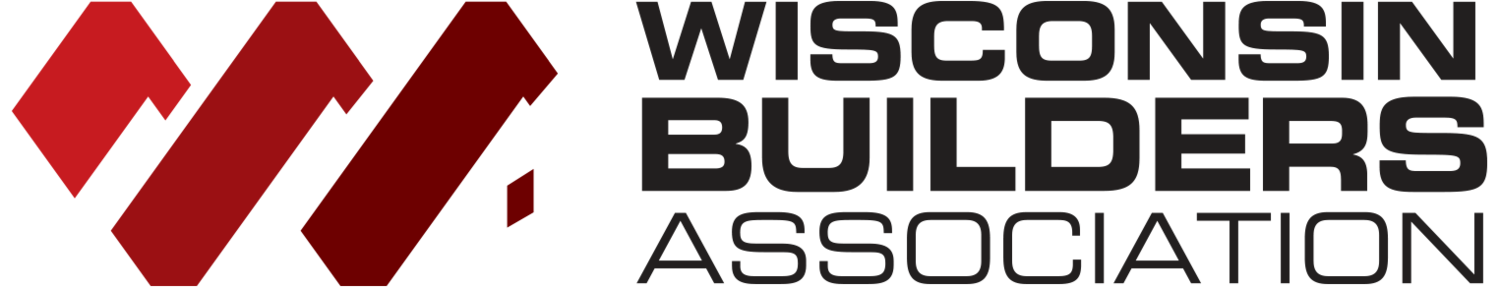 New Public Health DeclarationIn case you missed it, Governor Evers announced a new public health emergency on Friday due to overwhelmed hospitals across Wisconsin. The order extends the previous requirement to wear face coverings until January 19, 2021. 

Wisconsin hospitals in every Healthcare Emergency Readiness Coalition Region are strained, reporting that their intensive care units are often full and that they may no longer be able to accept new patients. More than a third of all hospitals in Wisconsin are operating at peak capacity and are unable to admit new patients.

Wisconsin is experiencing unprecedented, near-exponential growth of COVID-19, with the average daily number of new cases currently at 6,254, almost double the average daily cases seen a month ago, and an increase of 260% since September 20. Press Release – Dated November 20, 2020